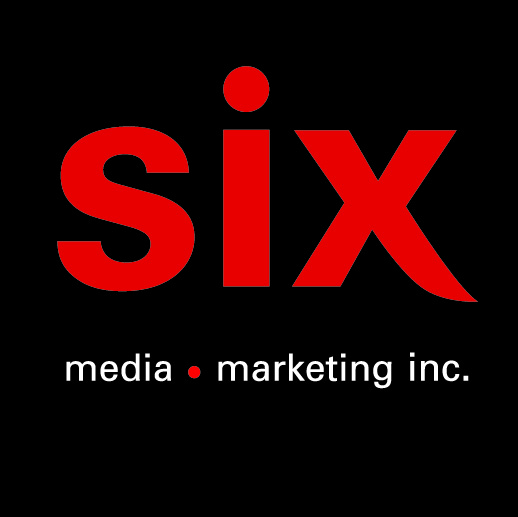 Alexis NormandTous les matins – Nouvel extrait de l’album Mementos à paraître le 15 septembreMontréal, mai 2023 - L’autrice-compositrice-interprète Alexis (Alekssiss) Normand partage « Tous les matins », nouvel extrait francophone de l’album bilingue Mementos réalisé par James Bunton, qui paraîtra le 15 septembre. « Tous les matins est un hommage à mon endroit, et à mes gens, préférés : le chalet de 750 pieds carrés et de 3 chambres à Wakaw Lake, Saskatchewan, que je partage depuis toujours avec mes sœurs, leurs conjoints et leurs enfants. Les souvenirs que nous y avons créés sont ceux que je chérirai toujours » dit Alexis. « La chanson illustre également la façon dont nous naviguons avec fluidité entre l'anglais et le français – ce que la nouvelle génération nous a offert : l'opportunité d'intégrer la langue française dans notre quotidien ». Au départ, Alexis a écrit la chanson pour accompagner le générique de fin de French Enough – le court métrage documentaire qu’elle a écrit et réalisé pour l'Office national du film qui illustre comment aa famille a récupéré la langue française et l'identité francophone au fil des générations.  « La façon dont nous vivons notre francophonie est belle et j'ai voulu partager cette joie en illustrant un jour de notre vie dans cette chanson » explique-t-elle.CRÉDITSParoles et Musique, guitare, voix: Alexis NormandRéalisation / Mix: James BuntonVoix et guitare acoustique : Alexis NormandGuitare acoustique / électrique : Christine BougieBatterie/percussions: Joshua Van TasselPercussions : James BuntonBasse: Mark McIntyreClaviers: Robbie GrundwaldInformation : Simon Fauteux